INDICAÇÃO Nº 1564/2017Sugere ao Poder Executivo Municipal que proceda a implantação de vaga rápida na Avenida da Indústria defronte o nº 840 no Bairro Jardim Pérola.Excelentíssimo Senhor Prefeito Municipal, Nos termos do Art. 108 do Regimento Interno desta Casa de Leis, dirijo-me a Vossa Excelência para sugerir ao setor competente que proceda a implantação de vaga rápida na Avenida da Indústria defronte o nº 840 no Bairro Jardim Pérola.Justificativa:Fomos procurados por comerciantes solicitando essa providencia, pois, o local se trata de um comércio e sem a referida placa veículos estacionam permanecendo por muito tempo prejudicando a carga e descarga de materiais no local.Plenário “Dr. Tancredo Neves”, em 10 de Fevereiro de 2017.José Luís Fornasari                                                  “Joi Fornasari”Solidariedade                                                    - Vereador -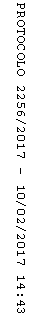 